Постановление вноситОтдел по имущественным и земельным отношениям, ЖКХ, Благоустройству,	Архитектуре и предпринимательству	ОТЧЕТ 
о реализации муниципальной программы «Охрана окружающей среды и рациональное природопользование» за 2021 годРаздел 1. Конкретные результаты, достигнутые за 2021 годмуниципальной программы Истоминского сельского поселения «Охрана окружающей среды и рациональное природопользование», утвержденной постановлением Администрации Истоминского сельского поселения от 13.11.2018 №258 «Об утверждении Муниципальной программы «Охрана окружающей среды и рациональное природопользование»» (далее – муниципальная программа), ответственным исполнителем и участниками муниципальной программы в 2021 году реализован комплекс мероприятий, в результате которых:- высажено 12деревьев (клен).-проведение акций по охране окружающей среды («Час земли», «Очистим планету от мусора».)Раздел 2. Результаты реализации основных мероприятий, приоритетных основных мероприятий и мероприятий ведомственных целевых программ и/или приоритетных проектах (программа), а также сведения о достижении контрольных событий муниципальной программыДостижению результатов в 2021 году способствовала реализация ответственным исполнителем, муниципальной программы основных мероприятий, программы.В рамках подпрограммы 1 «Охрана окружающей среды», предусмотрена реализация одного основного мероприятия и одного контрольного события.Основное мероприятие 1.1. «Мероприятие по охране окружающей среды» выполнено в полном объеме Исполнение данного мероприятия привело к созданию наиболее благоприятных условий для проживания населения, сохранение и увеличение зеленых насаждений.По подпрограмме 1 Охрана окружающей среды предусмотрено выполнение одного контрольного события, и достигнуто в установленные сроки одно контрольное событие. В рамках подпрограммы 2 «Формирование комплексной системы управления отходами», предусмотрена реализация трех основных мероприятий и трех контрольных событий.Основное мероприятие 2.1. «Мероприятие по формированию комплексной системы управления отходами» выполнено в полном объеме. Исполнение данного мероприятия привело к улучшению экологического и санитарно-эпидемиологическое состояния территории поселения.По подпрограмме 2 «Формирование комплексной системы управления отходами» предусмотрено выполнение двух контрольных событий, достигнуто в установленные сроки.По подпрограмме 3 «Использование и охрана земель, находящихся в муниципальной собственности» предусмотрено выполнение одного контрольного события, достигнуто в установленные сроки.Сведения о выполнении основных мероприятий, приоритетных основных мероприятий и мероприятий ведомственных целевых программ, а также контрольных событий муниципальной программы приведены в приложении № 1 к отчету о реализации муниципальной программы.Раздел 3. Анализ факторов, повлиявших 
на ход реализации муниципальной программы    В 2021 году на ход реализации муниципальной программы оказываливлияние следующие факторы:В течение 2021 года проводился контроль за соблюдением контрактных обязательств при выполнении мероприятий по оказанию услуг по обращению с твердыми коммунальными отходами. Отбор производился в соответствии с действующим законодательством путем заключения контракта с региональным оператором ООО «Экоград-Н». В результате проведенной работы минимизировались риски, фактические расходы денежных средств не превысили объем расходов, предусмотренных муниципальной программой.Раздел 4. Сведения об использовании бюджетных ассигнований 
и внебюджетных средств на реализацию муниципальной программы    Объем запланированных расходов на реализацию муниципальной программы на 2021 год составил 970,2тыс. рублей, в том числе по источникам финансирования:областной бюджет – 0,0 тыс. рублей;безвозмездные поступления из областного и федерального бюджета – 
0,0 тыс. рублей;местный бюджет – 970,2 тыс. рублей;внебюджетные источники – 0,0 тыс. рублей.План ассигнований в соответствии с Решением Собрания депутатов Истоминского сельского поселения от 25.12.2019 №195 «О бюджете Истоминского сельского поселения Аксайского района на 2020 год и на плановый период 2021 и 2022 годов» составил 970,2 тыс. рублей. В соответствии со сводной бюджетной росписью 970,2 тыс. рублей, в том числе по источникам финансирования:местный бюджет – 970,2 тыс. рублей;безвозмездные поступления из областного и федерального бюджетов – 
0,0тыс. рублей.Исполнение расходов по муниципальной программе составило 969,9 тыс. рублей, в том числе по источникам финансирования:областной бюджет – 0,0 тыс. рублей;безвозмездные поступления из федерального бюджета – 
0,0 тыс. рублей;местный бюджет – 969,9 тыс. рублей;внебюджетные источники – 0,0тыс. рублей.Объем неосвоенных бюджетных ассигнований бюджета поселения  
и безвозмездных поступлений в бюджет поселения составил 0,3 тыс. рублей.     Сведения об использовании бюджетных ассигнований и внебюджетных средств на реализацию муниципальной программы за 2021 год приведеныв приложении № 2 к отчету о реализации муниципальной программы.Раздел 5. Сведения о достижении 
значений показателей муниципальной 
программы, подпрограмм муниципальной программы за 2021годМуниципальной программой и подпрограммами муниципальной программы предусмотрено три показателя, по трем из которых фактически значения соответствуют плановым.	Показатель 1 «доля утилизированных твердых коммунальных отходов в общем объеме образовавшихся твердых коммунальных отходов» – плановое значение 23%, фактическое значение23%.Показатель 1.1 «доля учтенных объектов зеленых насаждений на территории поселения» – плановое значение 80%, фактическое значение80% Показатель 1.2 «Доля вывезенных твердых коммунальных отходов, образовавшихся на территории поселения» – плановое значение 87%, фактическое значение87% Сведения о достижении значений показателей муниципальной программы, подпрограмм муниципальной программы с обоснованием отклонений по показателям приведены в приложении № 3 к отчету о реализации муниципальной программы. Раздел 6. Результаты оценки 
эффективности реализации муниципальной программыЭффективность муниципальной программы определяется на основании степени выполнения целевых показателей, основных мероприятий и оценки бюджетной эффективности муниципальной программы.1. Степень достижения целевых показателей муниципальной программы, подпрограмм муниципальной программы:степень достижения целевого показателя 1 – 1;степень достижения целевого показателя 1.1 –1;степень достижения целевого показателя 1.2 –1;      Суммарная оценка степени достижения целевых показателей муниципальной программы составляет 1 (значения для расчета), что характеризует высокий уровень эффективности реализации муниципальной программы по степени достижения целевых показателей. 2. Степень реализации основных мероприятий, приоритетных основных мероприятий и мероприятий ведомственных целевых программ, финансируемых за счет всех источников финансирования, оценивается как доля основных мероприятий, приоритетных основных мероприятий и мероприятий ведомственных целевых программ, выполненных в полном объеме.Степень реализации основных мероприятий, приоритетных основных мероприятий и мероприятий ведомственных целевых программ,
составляет 1, что характеризует высокий уровень эффективности реализации муниципальной программы по степени реализации основных мероприятий, приоритетных основных мероприятий и мероприятий ведомственных целевых программ.3. Бюджетная эффективность реализации Программы рассчитывается в несколько этапов.3.1. Степень реализации основных мероприятий, приоритетных основных мероприятий и мероприятий ведомственных целевых программ, финансируемых за счет средств бюджета поселения, безвозмездных поступлений в бюджет поселения, оценивается как доля мероприятий, выполненных в полном объеме.Степень реализации основных мероприятий, приоритетных основных мероприятий и мероприятий ведомственных целевых программ, муниципальной программы составляет 1.3.2. Степень соответствия запланированному уровню расходов за счет средств бюджета поселения, безвозмездных поступлений в бюджет поселения 
оценивается как отношение фактически произведенных 
в отчетном году бюджетных расходов на реализацию муниципальной программы к их плановым значениям.Степень соответствия запланированному уровню расходов:970,2 тыс. рублей /969,9 тыс. рублей=1.3.3. Эффективность использования средств бюджета поселения рассчитывается как отношение степени реализации основных мероприятий, приоритетных основных мероприятий и мероприятий ведомственных целевых программ к степени соответствия запланированному уровню расходов за счет средств бюджета поселения, безвозмездных поступлений в бюджет поселения.Эффективность использования финансовых ресурсов на реализацию муниципальной программы:1/1=1,в связи с чем бюджетная эффективность реализации муниципальной программы является высокой.Уровень реализации муниципальной Программы в целом:____1х 0,5+1х0,3+1х0,2 =1, в связи с чем уровень реализации муниципальной программы является высоким. Раздел 7. Предложения по дальнейшей 
реализации муниципальной программыВ соответствии с Федеральным законом "Об отходах производства и потребления" от 31.12.2017 N 503-ФЗ предлагается в 2021 году организовать раздельный сбор ТКО на территории Истоминского сельского поселенияСведения  об использовании районного бюджета, областного бюджета, федерального бюджета, бюджетов сельских поселений и внебюджетных источников на реализацию муниципальной программы Истоминского сельского поселения «Охрана окружающей среды и рациональное природопользование» за 2021 годСведения о достижении значений показателей (индикаторов) муниципальной программы Истоминского сельского поселения «Охрана окружающей среды и рациональное природопользование» за 2021годПриложение № 4к отчету о реализации муниципальной программы Истоминского сельского поселения «Охрана окружающей среды и рациональное природопользование» за 2021 годИНФОРМАЦИЯо возникновении экономии бюджетных ассигнований на реализацию основных мероприятий, приоритетных основных мероприятий, 
мероприятий ведомственных целевых программ муниципальной программы, в том числе в результате проведения закупок, при условии его исполнения в полном объеме 
в отчетном годуПриложение № 5к отчету о реализации муниципальной программы Истоминского сельского поселения «Охрана окружающей среды и рациональное природопользование» за 2021год Информацияоб основных мероприятиях, приоритетных основных мероприятиях, мероприятиях ведомственных целевых программ, финансируемых за счет средств бюджета поселения, безвозмездных поступлений в бюджет поселения выполненных в полном объемеПриложение № 6к отчету о реализации муниципальной программы Истоминского сельского поселения «Охрана окружающей среды и рациональное природопользование» за 2021 год Информацияоб основных мероприятиях, приоритетных основных мероприятиях, мероприятия ведомственных целевых программ финансируемых за счет всех источников финансирования, выполненных в полном объемеГлава Администрации Истоминского сельского поселения                                                       Д.А. Кудовба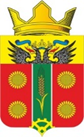 АДМИНИСТРАЦИЯ ИСТОМИНСКОГО СЕЛЬСКОГО ПОСЕЛЕНИЯАКСАЙСКОГО РАЙОНА РОСТОВСКОЙ ОБЛАСТИПОСТАНОВЛЕНИЕ	16.02.2022                            х. Островского                                         № 29Об утверждении отчета о реализации муниципальной программы «Охрана окружающей среды и рациональное природопользование»по итогам 2021 года. В соответствии с постановлением Администрации Истоминского сельского поселения от 01.08.2018 № 166 «Об утверждении Порядка разработки, реализации и оценки эффективности муниципальных программ Истоминского сельского поселения», постановлением Администрации Истоминского сельского поселения от 22.10.2018 № 233 «Об утверждении Перечня муниципальных программ Истоминского сельского поселения», в связи с изменением объема бюджетных ассигнований, -ПОСТАНОВЛЯЮ:1. Утвердить отчет о реализации муниципальной программы Истоминского сельского поселения «Охрана окружающей среды и рациональное природопользование» за 2021 год согласно приложению к настоящему постановлению.2. Настоящее постановление подлежит размещению на официальном сайте поселения, и опубликованию в периодическом печатном издании Истоминского сельского поселения «Вестник».3. Контроль за исполнением постановления возложить на заместителя главы Администрации Истоминского сельского поселения Аракелян И.С.Приложениек постановлениюАдминистрацииИстоминского сельского поселенияОт 16.02.2022 №29 Приложение № 1к отчету о реализации муниципальной программы  «Охрана окружающей среды и рациональное природопользование» за 2021 год СВЕДЕНИЯо выполнении основных мероприятий, приоритетных основных мероприятий, мероприятий ведомственных целевых программ,а также контрольных событий муниципальной программы «Охрана окружающей среды и рациональное природопользование» за 2021 г.СВЕДЕНИЯо выполнении основных мероприятий, приоритетных основных мероприятий, мероприятий ведомственных целевых программ,а также контрольных событий муниципальной программы «Охрана окружающей среды и рациональное природопользование» за 2021 г.СВЕДЕНИЯо выполнении основных мероприятий, приоритетных основных мероприятий, мероприятий ведомственных целевых программ,а также контрольных событий муниципальной программы «Охрана окружающей среды и рациональное природопользование» за 2021 г.Приложение № 2к отчету о реализации муниципальной программы  «Охрана окружающей среды и рациональное природопользование» за 2021 год СтатусНаименование муниципальной    
 программы, подпрограммы муниципальной       
программыИсточники финансированияИсточники финансированияОбъем расходов, предусмотренных муниципальной программой (тыс. руб.)Фактические 
расходы (тыс. руб.) Фактические 
расходы (тыс. руб.) 1233455Муниципальная
программа«Охрана окружающей среды и рациональное природопользование»всего                 всего                 970,2969,9969,9Муниципальная
программа«Охрана окружающей среды и рациональное природопользование»местный бюджетместный бюджет970,2969,9969,9Муниципальная
программа«Охрана окружающей среды и рациональное природопользование»субсидии из областного бюджета    субсидии из областного бюджета    0,00,00,0Муниципальная
программа«Охрана окружающей среды и рациональное природопользование»внебюджетные источникивнебюджетные источники0,00,00,0Подпрограмма 1«Охрана окружающей среды»всего                 всего                 0,00,00,0Подпрограмма 1«Охрана окружающей среды»местный бюджетместный бюджет0,00,00,0Подпрограмма 1«Охрана окружающей среды»субсидии из областного бюджета    субсидии из областного бюджета    0,00,00,0Подпрограмма 1«Охрана окружающей среды»внебюджетные источникивнебюджетные источники0,00,00,0Основное мероприятие 1.1Мероприятия по охране окружающей средывсего                 всего                 0,00,00,0Основное мероприятие 1.1Мероприятия по охране окружающей средыместный бюджетместный бюджет0,00,00,0Основное мероприятие 1.1Мероприятия по охране окружающей средысубсидии из областного бюджета       субсидии из областного бюджета       0,00,00,0Основное мероприятие 1.1Мероприятия по охране окружающей средывнебюджетные источникивнебюджетные источники0,00,00,0Подпрограмма 2«Формирование комплексной системы управления отходами на территории поселения»всего                 всего                 970,2969,9969,9Подпрограмма 2«Формирование комплексной системы управления отходами на территории поселения»местный бюджетместный бюджет970,2969,9969,9Подпрограмма 2«Формирование комплексной системы управления отходами на территории поселения»субсидии из областного бюджета    субсидии из областного бюджета    0,00,00,0Подпрограмма 2«Формирование комплексной системы управления отходами на территории поселения»внебюджетные источникивнебюджетные источники0,00,00,0Основное мероприятие 2.1Мероприятие по формированию комплексной системы управления отходами на территории поселения»всего                 всего                 3,83,83,8Основное мероприятие 2.1Мероприятие по формированию комплексной системы управления отходами на территории поселения»местный бюджетместный бюджет3,83,83,8Основное мероприятие 2.1Мероприятие по формированию комплексной системы управления отходами на территории поселения»субсидии из областного бюджета    субсидии из областного бюджета    0,00,00,0Основное мероприятие 2.1Мероприятие по формированию комплексной системы управления отходами на территории поселения»внебюджетные источникивнебюджетные источники0,00,00,0Основное мероприятие 2.2Мероприятие по расходам на осуществление полномочий по созданию и содержанию мест(площадок) накопления твердых коммунальных отходов, определения схемы размещения мест(площадок)накопления твердых коммунальных отходов в части полномочий, установленных законодательством РФ в рамках подпрограммы Формирование комплексной системы управления отходами на территории поселения" муниципальной программы Истоминского сельского поселения "Охрана окружающей среды и рационального природопользования"(Прочая закупка товаров, работ и услуг для обеспечения государственных (муниципальных) нужд)(НЕ УКАЗАНО)всеговсего967,7967,7967,7Основное мероприятие 2.2Мероприятие по расходам на осуществление полномочий по созданию и содержанию мест(площадок) накопления твердых коммунальных отходов, определения схемы размещения мест(площадок)накопления твердых коммунальных отходов в части полномочий, установленных законодательством РФ в рамках подпрограммы Формирование комплексной системы управления отходами на территории поселения" муниципальной программы Истоминского сельского поселения "Охрана окружающей среды и рационального природопользования"(Прочая закупка товаров, работ и услуг для обеспечения государственных (муниципальных) нужд)(НЕ УКАЗАНО)Местный бюджетМестный бюджет967,7967,7967,7Основное мероприятие 2.2Мероприятие по расходам на осуществление полномочий по созданию и содержанию мест(площадок) накопления твердых коммунальных отходов, определения схемы размещения мест(площадок)накопления твердых коммунальных отходов в части полномочий, установленных законодательством РФ в рамках подпрограммы Формирование комплексной системы управления отходами на территории поселения" муниципальной программы Истоминского сельского поселения "Охрана окружающей среды и рационального природопользования"(Прочая закупка товаров, работ и услуг для обеспечения государственных (муниципальных) нужд)(НЕ УКАЗАНО)субсидии из областного бюджета    субсидии из областного бюджета    Основное мероприятие 2.2Мероприятие по расходам на осуществление полномочий по созданию и содержанию мест(площадок) накопления твердых коммунальных отходов, определения схемы размещения мест(площадок)накопления твердых коммунальных отходов в части полномочий, установленных законодательством РФ в рамках подпрограммы Формирование комплексной системы управления отходами на территории поселения" муниципальной программы Истоминского сельского поселения "Охрана окружающей среды и рационального природопользования"(Прочая закупка товаров, работ и услуг для обеспечения государственных (муниципальных) нужд)(НЕ УКАЗАНО)внебюджетные источникивнебюджетные источникиПодпрограмма 3Использование и охрана земель, находящихся в муниципальной собственностивсеговсего0,00,00,0Подпрограмма 3Использование и охрана земель, находящихся в муниципальной собственностиместный бюджетместный бюджет0,00,00,0Подпрограмма 3Использование и охрана земель, находящихся в муниципальной собственностисубсидии из областного бюджетасубсидии из областного бюджета0,00,00,0Основное мероприятие 3.1Основное мероприятие Мероприятие по использованию и охране земель, находящихся в муниципальной собственностивсеговсего0,00,00,0Основное мероприятие 3.1Основное мероприятие Мероприятие по использованию и охране земель, находящихся в муниципальной собственностиместный бюджетместный бюджет0,00,00,0Основное мероприятие 3.1Основное мероприятие Мероприятие по использованию и охране земель, находящихся в муниципальной собственностисубсидии из областного бюджетасубсидии из областного бюджета0,00,00,0Приложение № 3к отчету о реализации муниципальной программы Истоминского сельского поселения «Охрана окружающей среды и рациональное природопользование» за 2021 год Приложение № 3к отчету о реализации муниципальной программы Истоминского сельского поселения «Охрана окружающей среды и рациональное природопользование» за 2021 год Приложение № 3к отчету о реализации муниципальной программы Истоминского сельского поселения «Охрана окружающей среды и рациональное природопользование» за 2021 год № п/пПоказатель     
 (индикатор)  
 (наименование)Ед.измеренияЗначения показателей (индикаторов) 
муниципальной программы,  
подпрограммы муниципальной    
программыЗначения показателей (индикаторов) 
муниципальной программы,  
подпрограммы муниципальной    
программыЗначения показателей (индикаторов) 
муниципальной программы,  
подпрограммы муниципальной    
программыОбоснование отклонений  
 значений показателя    
 (индикатора) на конец   
 отчетного года       
(при наличии)№ п/пПоказатель     
 (индикатор)  
 (наименование)Ед.измерения2020год, предшествующий 
отчетномуотчетный год: 2020отчетный год: 2020Обоснование отклонений  
 значений показателя    
 (индикатора) на конец   
 отчетного года       
(при наличии)№ п/пПоказатель     
 (индикатор)  
 (наименование)Ед.измерения2020год, предшествующий 
отчетномупланфактОбоснование отклонений  
 значений показателя    
 (индикатора) на конец   
 отчетного года       
(при наличии)1234567Муниципальная программа «Охрана окружающей среды и рациональное природопользование»Муниципальная программа «Охрана окружающей среды и рациональное природопользование»Муниципальная программа «Охрана окружающей среды и рациональное природопользование»Муниципальная программа «Охрана окружающей среды и рациональное природопользование»Муниципальная программа «Охрана окружающей среды и рациональное природопользование»Муниципальная программа «Охрана окружающей среды и рациональное природопользование»Муниципальная программа «Охрана окружающей среды и рациональное природопользование»1. доля утилизированных твердых коммунальных отходов в общем объеме образовавшихся твердых коммунальных отходовпроцентов202323Подпрограмма 1 «Охрана окружающей среды» Подпрограмма 1 «Охрана окружающей среды» Подпрограмма 1 «Охрана окружающей среды» Подпрограмма 1 «Охрана окружающей среды» Подпрограмма 1 «Охрана окружающей среды» Подпрограмма 1 «Охрана окружающей среды» Подпрограмма 1 «Охрана окружающей среды» 1.1.доля учтенных объектов зеленых насаждений на территории поселения процентов788080Подпрограмма 2 «Формирование комплексной системы управления отходами на территории поселения»Подпрограмма 2 «Формирование комплексной системы управления отходами на территории поселения»Подпрограмма 2 «Формирование комплексной системы управления отходами на территории поселения»Подпрограмма 2 «Формирование комплексной системы управления отходами на территории поселения»Подпрограмма 2 «Формирование комплексной системы управления отходами на территории поселения»Подпрограмма 2 «Формирование комплексной системы управления отходами на территории поселения»Подпрограмма 2 «Формирование комплексной системы управления отходами на территории поселения»2.1.Доля вывезенных твердых коммунальных отходов, образовавшихся на территории поседенияпроцентов868787Подпрограмма 3 «Использование и охрана земель, находящихся в муниципальной собственности»Подпрограмма 3 «Использование и охрана земель, находящихся в муниципальной собственности»Подпрограмма 3 «Использование и охрана земель, находящихся в муниципальной собственности»Подпрограмма 3 «Использование и охрана земель, находящихся в муниципальной собственности»Подпрограмма 3 «Использование и охрана земель, находящихся в муниципальной собственности»Подпрограмма 3 «Использование и охрана земель, находящихся в муниципальной собственности»Подпрограмма 3 «Использование и охрана земель, находящихся в муниципальной собственности»Показатель 3.1. Доля выявленных самовольно занятых земельных участков, собственность на которые не разграниченапроцентов505050№ п/пНаименование основного мероприятия подпрограммы, приоритетного основного мероприятия, мероприятия ведомственной целевой программы (по инвестиционным расходам – в разрезе объектов)ОжидаемыйрезультатФактически сложившийся результатСумма экономии
(тыс. рублей)Сумма экономии
(тыс. рублей)№ п/пНаименование основного мероприятия подпрограммы, приоритетного основного мероприятия, мероприятия ведомственной целевой программы (по инвестиционным расходам – в разрезе объектов)ОжидаемыйрезультатФактически сложившийся результатвсегов том числе в результате проведения закупок12 3 4 5 6Муниципальная программа «Охрана окружающей среды и рациональное природопользование»Х ХХХПодпрограмма 1 Охрана окружающей среды.Х Х  Х ХОсновное мероприятие 1.1. Мероприятие по охране окружающей среды  ХПодпрограмма 2 Формирование комплексной системы управления отходами на территории поселения.970,2969,90,00,0Основное мероприятие 2.1 Мероприятие по формированию комплексной системы управления отходами на территории поселения  3,83,80,00,0Основное мероприятие 2.2 Мероприятие по расходам на осуществление полномочий по созданию и содержанию мест(площадок) накопления твердых коммунальных отходов, определения схемы размещения мест(площадок)накопления твердых коммунальных отходов в части полномочий, установленных законодательством РФ в рамках подпрограммы Формирование комплексной системы управления отходами на территории поселения" муниципальной программы Истоминского сельского поселения "Охрана окружающей среды и рационального природопользования"(Прочая закупка товаров, работ и услуг для обеспечения государственных (муниципальных) нужд)(НЕ УКАЗАНО)967,7967,70,00,0Подпрограмма 3«Использование и охрана земель, находящихся в муниципальной собственности»ХХХХОсновное мероприятие 3.1 Мероприятие по использованию и охране земель, находящихся в муниципальной собственностиХХХХКоличество основных мероприятий, запланированных к реализации в отчетном годуКоличество основных мероприятий, выполненных в полном объемеСтепень реализации основных мероприятий1234Всего, в том числе: - основные мероприятия, приоритетные основные мероприятия, мероприятия ведомственных целевых программ, результаты которых оцениваются на основании числовых (в абсолютных или относительных величинах) значений показателей 22Х - основные мероприятия, предусматривающие оказание муниципальных услуг (работ) на основании муниципальных заданий Х - иные основные мероприятия, приоритетные основные мероприятия, мероприятия ведомственных целевых программ, результаты реализации которых оцениваются как наступление или не наступление контрольного события (событий) и (или) достижение качественного результатаХКоличество основных мероприятий, запланированных к реализации в отчетном годуКоличество основных мероприятий, выполненных в полном объемеСтепень реализации основных мероприятий1234Всего, в том числе: - основные мероприятия, приоритетные основные мероприятия, мероприятия ведомственных целевых программ, результаты которых оцениваются на основании числовых (в абсолютных или относительных величинах) значений показателей 22Х - основные мероприятия, предусматривающие оказание муниципальных услуг (работ) на основании муниципальных заданий Х - иные основные мероприятия, результаты реализации которых оцениваются как наступление или не наступление контрольного события (событий) и (или) достижение качественного результатаХ